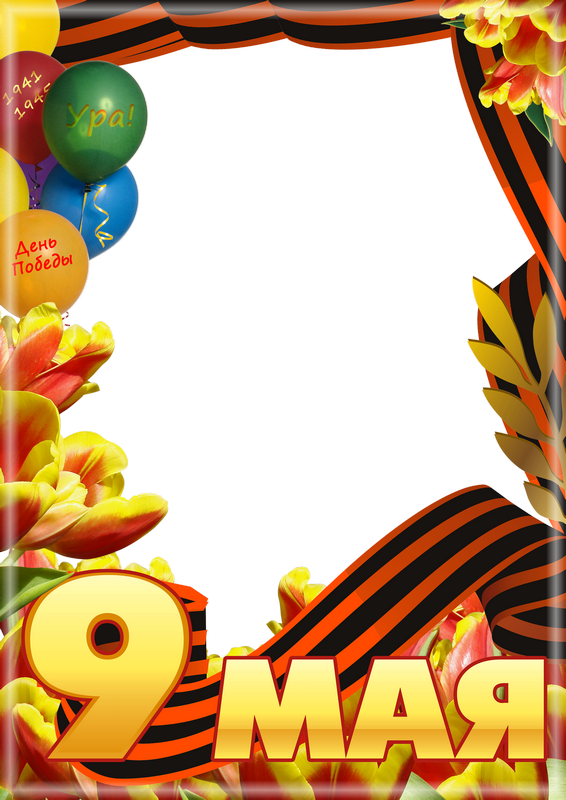               Сценарий праздничного концерта                         посвященного «Дню Победы»                              «Никто не забыт, ни что не забыто!»                                                        ( Для детей старшего дошкольного возраста в ДОУ)                                                                                                            Подготовила: Слепова Алевтина Евгеньевна                                                                                                                                     Воспитатель 1 кв.категории               Цель: Развивать у детей высокие нравственные качества патриотизма, гордость за свою Родину, любовь к родному краю, уважение к истории своего Отечества, к людям, защищавшим родную страну в тяжёлые годы войны.Вход детей с шарами, цветами с перестроением под музыку «День Победы»Ведущий: Девятое мая -  День нашей славной Победы над фашисткой Германией! Вся страна в эти дни ликует! Каждый год как радостный праздник люди встречают этот день. Прошло много лет, но все помнят эту знаменательную дату и торжественно ее отмечают. Поздравляю вас всех!Ребенок: Вспоминают наши деды                 Про былые времена,                 Надевают в честь Победы                 Боевые ордена. Ребенок: За страну родную люди                 Отдавали жизнь свою.                 Никогда мы не забудем                 Павших в доблестном бою.Песня «Вечный огонь»Ведущий: Пусть будет тиха и светла наша память в этот день – в минуту всенародного молчания! На минуту встаньте, живые! В память всех не пришедших с войны!«Минута молчания», (фонограмма, стихотворение-реквием «Помните» Роберта Рождественского, в конце звучит набат. Ребенок: Развивайся флаг трехцветный                 Над Россией дорогой.                 Слава, слава ветеранам,                  Слава армии родной!Песня «Бравые солдаты с песнями идут».Ведущий: Наши солдаты отличались не только удалью, веселым характером, но и беспримерной храбростью, героизмом и смекалкой. А какие тали их внуки? Такие же ловкие и смекалистые?Проводится игра аттракцион «Взятие крепости»А какими смелыми и бесстрашными были медсестры, выносившие раненых прямо с поля боя, когда гремели взрывы и пули свистели над головой. Они были смелыми и отважными.Проводится игра аттракцион «Помощь раненому» (задача участника – пронести раненого солдата от точки А на плече до медсанбата (точка Б), посадить на стул и перевязать ему руку. Побеждает тот, кто ловчее и быстрее это сделает).Ведущий: День Победы, праздник самый главный!                   Мирно проплывают в небе облака,                   Никогда мы больше не услышим                   Слово это страшное «война».В войну в армии солдаты имели разные профессии. Вот к примеру артиллеристы. Они били врага из пушек и минометов. Солдаты этой профессии были меткими стрелами. А сейчас мы узнаем, кто из вас самый меткий стрелок.Проводится игра аттракцион «Кто самый меткий». (Чья команда забросит больше всех мячей в корзину).Ведущий: Каждый год мы празднуем великий День Победы. Расцветает черемуха, поют птицы, сияют лица людей. В синее небо взлетают белокрылые голуби. Это символ мира, счастья и добра.Ребенок: Солнце Родины любимой                 Озаряет все вокруг,                 И взлетает белокрылый                 Голубь мира с наших рук.Ребенок: Ты лети, лети по свету,                 Голубь наш, из края в край,                 Слово мира и привета                 Всем народам передай!Ребенок: Мир герои отстояли,                 Помнить их мы поклялись.                 Пролетая в синей дали, К обелискам отпустить.Ребенок: Чтобы взрывы не закрыли                 Небо черной пеленой,                 Голубок наш белокрылый,                 Облети весь шар земной!Танец «Летите, голуби».Ребенок: Еще тогда нас не было на свете,                 Когда гремел салют из края в край,                 Солдаты, подарили вы планете                 Великий май, Победный май!Ребенок: Еще тогда нас не было на свете,                 Когда с победой вы домой пришли.                 Солдаты Мая, слава вам навеки                 От всей земли, от всей земли!Ребенок: Благодарим, солдаты, вас                 За жизнь, за детство и весну,                 За тишину,                 За мирный дом,                 За мир, в котором мы живем!Песня «Мама и Родина».Ребенок: Пусть в защиту детей                 Всюду голос наш слышен:                 Расцветать на просторе                 Лесам и садам.Ребенок: Солнцу мира и дружбы                 Подниматься все выше!                 Не смолкать в мощном хоре:                 Нет – войне! Миру – да!Песня «Мы рисуем голубя».Ведущий: Поздравляем наших дедов                   Поздравляем всех душой!                   Пусть гремит салют Победы                   В этот день над всей страной!Ведущий: Дню Победы слава, слава!Дети: Слава!Ведущий: Ветеранам слава, слава!Дети: Слава! Слава!Ведущий: Счастью, миру на земле!Дети: Слава! Слава! Слава!Праздник заканчивается песней «День Победы».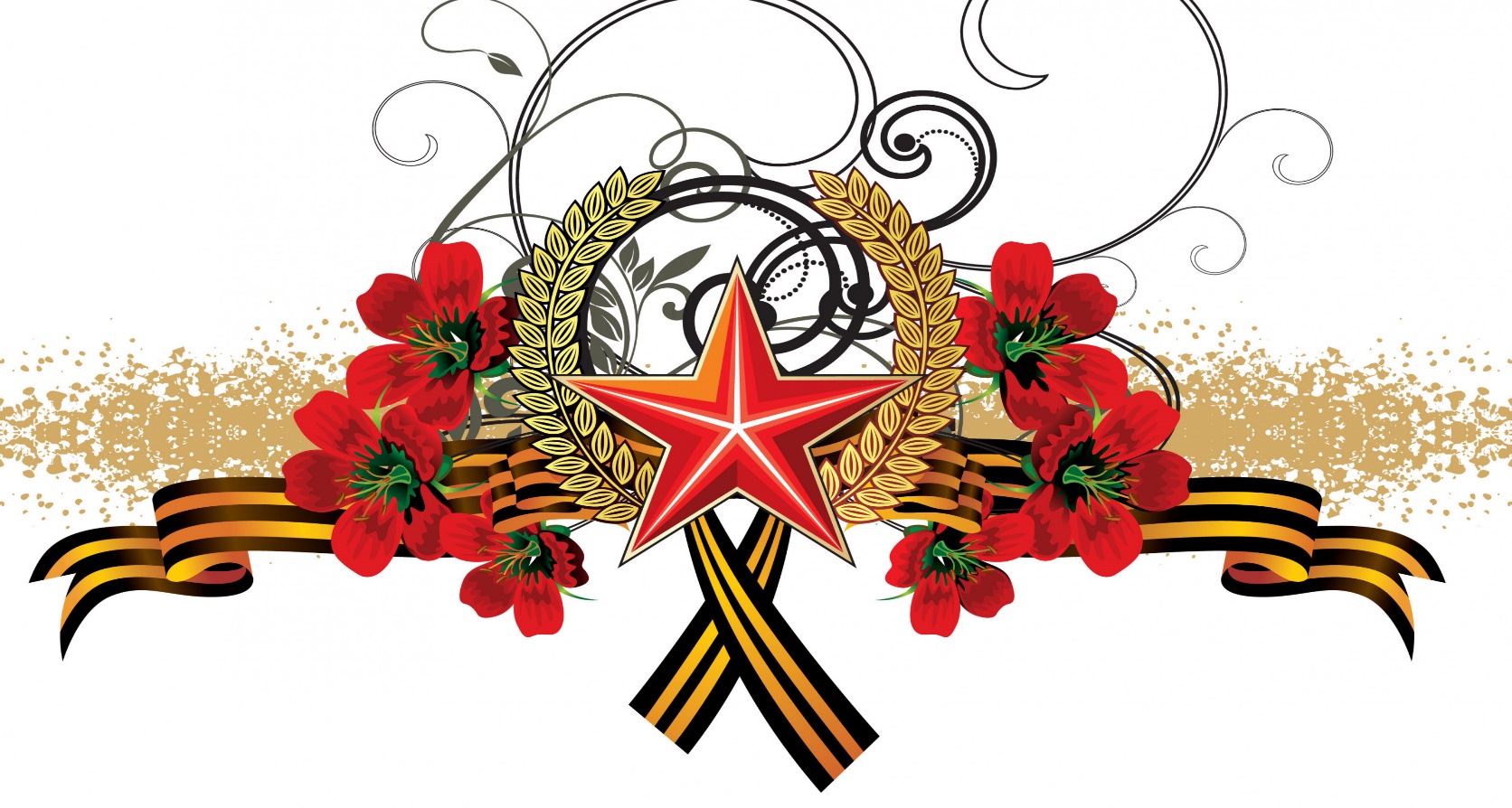 